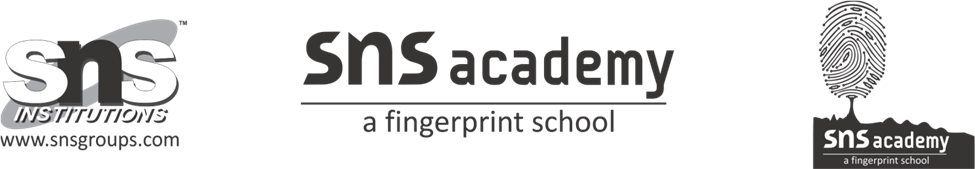  GRADE: 6                                    THE ANT  EXPLORER                             SUBJECT: ENGLISHPoem Appreciation questions:1. Pick 3 Alliteration from the poem. a. To fare away far away, far away from home. b. Out along a bracken bridge, bending in the moss c. ‘Twas a dry, deserted desert 2. Pick 2 repetitions from the poem and explain why they have been repeated. i. To fare away far away, far away from home. The repetition of ‘far away’ emphasizes the distance. It is also ironic because the ant does not actually travel very far. ii. Repetition of the route that the ant takes is used to tell the readers how the ant comes back home through the same places that he had gone through earlier. 3. What feeling does the little explorer evoke in you? Write your perspective.4. How does the poet express that the ant i. was obedient?  The ant had taken his mother’s consent before setting out. ii. was tiny?  TShe poet says that the ant went ‘up a mighty mountain range, seven inches high’ which implies that the ant was so small that a seven-inch-high mound was like a mountain range to him. iii. had fears?  The poet uses the word ‘fearful’ to describe the grass as it appeared to the ant. The ant hated to be alone when he was in the gloomy gully. He wished that he was safely back home when he was roaming in the trackless, dry desert.